МУНИЦИПАЛЬНОЕ ОБРАЗОВАНИЕ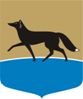 ГОРОДСКОЙ ОКРУГ ГОРОД СУРГУТДУМА ГОРОДА СУРГУТАРЕШЕНИЕПринято на заседании Думы 27 сентября 2018 года№ 327-VI ДГО внесении изменений в решение Думы города от 10.07.2018 
№ 307-VI ДГ «О размере компенсации расходов на оплату коммунальных услуг отдельным категориям граждан»В соответствии с Жилищным кодексом Российской Федерации, приказами Департамента жилищно-коммунального комплекса и энергетики Ханты-Мансийского автономного округа – Югры от 11.11.2013 № 22-нп 
«Об установлении нормативов потребления коммунальных услуг 
и нормативов потребления коммунальных ресурсов в целях содержания общего имущества в многоквартирном доме по холодному и горячему водоснабжению и водоотведению на территории Ханты-Мансийского автономного округа – Югры» и от 09.12.2013 № 26-нп «Об утверждении нормативов потребления коммунальных услуг по отоплению на территории муниципальных образований Ханты-Мансийского автономного округа – Югры», заслушав информацию Администрации города, Дума города РЕШИЛА:1. Внести в решение Думы города от 10.07.2018 № 307-VI ДГ «О размере компенсации расходов на оплату коммунальных услуг отдельным категориям граждан» изменения, изложив приложения 1, 2 к решению в редакции согласно приложениям 1, 2 к настоящему решению.2. Настоящее решение распространяется на правоотношения, возникшие с 01.07.2018 по 31.12.2018.Приложение 1к решению Думы городаот 02.10.2018 № 327-VI ДГРазмер компенсации расходов на оплату коммунальных услуг гражданам, пользующимся услугой отопленияПриложение 2к решению Думы городаот 02.10.2018 № 327-VI ДГРазмер компенсации расходов на оплату коммунальных услуг гражданам, пользующимся услугой холодного водоснабженияПредседатель Думы города_______________ Н.А. Красноярова«28» сентября 2018 г.Глава города______________ В.Н. Шувалов«02» октября 2018 г.№п/пВид благоустройстваНорматив потребления, Гкал на 1 кв.м общей площади жилого помещения 
в месяцРазмер компенсации (в процентах к размерам платы)Размер компенсации (в процентах к размерам платы)Размер компенсации (в процентах к размерам платы)Размер компенсации (в процентах к размерам платы)Размер компенсации (в процентах к размерам платы)Размер компенсации (в процентах к размерам платы)Размер компенсации (в процентах к размерам платы)Размер компенсации (в процентах к размерам платы)Размер компенсации (в процентах к размерам платы)Размер компенсации (в процентах к размерам платы)№п/пВид благоустройстваНорматив потребления, Гкал на 1 кв.м общей площади жилого помещения 
в месяцпосёлокМК-32посёлокТаёжныйпосёлокМедвежий УголпосёлокЛунныйпосёлокЮностьпосёлокМО-94посёлокКедровый-1посёлокКедровый-2посёлокЛесноймикро-районы (посёлки) города1.Многоквартир-ные и жилые дома с закрытой системой отопления:1.1из панельных, блочных, монолитных конструкций 0,0227341.2из кирпича0,01912741.3из деревянных конструкций0,0221252063762.Многоквартир-ные и жилые дома с открытой системой отопления 
(с отбором ГВС из систем отопления):2.1капитальные 
1-этажные0,045458552.2капитальные 
2-этажные0,04214746464722.3капитальные 
5-9-этажные0,0254142.4деревянные 
1-этажные0,05956063616363162189292.5деревянные 
2-этажные0,05536122№ п/пВид благоустройстваНорматив холодного водоснабжения, куб. м на 1 человека в месяцРазмер компенсации 
(в процентах к размерам платы)Размер компенсации 
(в процентах к размерам платы)Размер компенсации 
(в процентах к размерам платы)№ п/пВид благоустройстваНорматив холодного водоснабжения, куб. м на 1 человека в месяцпосёлок МО-94посёлок Лесноймикро-районы (посёлки) города1.Двухэтажные капитальные дома с ваннами и душевыми, оборудованные различными водонагревательными устройствами7,01444252.Одноэтажные деревянные дома с ваннами и душевыми, оборудованные различными водонагревательными устройствами7,014683.Одноэтажные деревянные дома с ваннами, с душем, не оборудованные различными водонагревательными устройствами5,323684.Одноэтажные деревянные дома с ваннами, без душа, оборудованные различными водонагревательными устройствами4,719555.Одноэтажные деревянные дома с ваннами, без душа, не оборудованные различными водонагревательными устройствами3,793556.Двухэтажные капитальные дома коридорного типа 
с блоками душевых на этажах и в секциях, оборудованные индивидуальным тепловым пунктом (компенсации предоставляются по оплате 
за холодную воду для нужд холодного водоснабжения)2,29037